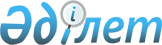 О внесении изменений в постановление Правительства Республики Казахстан от 15 апреля 2008 года № 339 "Об утверждении лимитов штатной численности министерств и иных центральных исполнительных органов с учетом численности их территориальных органов и подведомственных им государственных учреждений"Постановление Правительства Республики Казахстан от 29 января 2013 года № 51

      Правительство Республики Казахстан ПОСТАНОВЛЯЕТ:



      1. Внести в постановление Правительства Республики Казахстан от 15 апреля 2008 года № 339 «Об утверждении лимитов штатной численности министерств и иных центральных исполнительных органов с учетом численности их территориальных органов и подведомственных им государственных учреждений» следующие изменения:



      в лимитах штатной численности министерств и иных центральных исполнительных органов с учетом численности их территориальных органов и подведомственных им государственных учреждений, утвержденных указанным постановлением:



      в разделе 3:



      строку:«                                                                    »

      изложить в следующей редакции:«                                                                   »;

      строку:«                                                                    »

      изложить в следующей редакции:«                                                                   »;

      строку:«                                                                    »

      изложить в следующей редакции:«                                                                   ».

      2. Настоящее постановление вводится в действие со дня подписания.      Премьер-Министр

      Республики Казахстан                       С. Ахметов
					© 2012. РГП на ПХВ «Институт законодательства и правовой информации Республики Казахстан» Министерства юстиции Республики Казахстан
				органы государственной противопожарной службы, в том числе сотрудники органов государственной противопожарной службы18180**

18167**органы государственной противопожарной службы, в том числе сотрудники органов государственной противопожарной службы18180**

17426**Кокшетауский технический институт, в том числе сотрудники органов противопожарной службы170

146Кокшетауский технический институт, в том числе сотрудники органов противопожарной службы170

138Служба пожаротушения и аварийно-спасательных работ, в том числе сотрудники органов противопожарной службы16028

16028Служба пожаротушения и аварийно-спасательных работ, в том числе сотрудники органов противопожарной службы16028

15454